                    Español III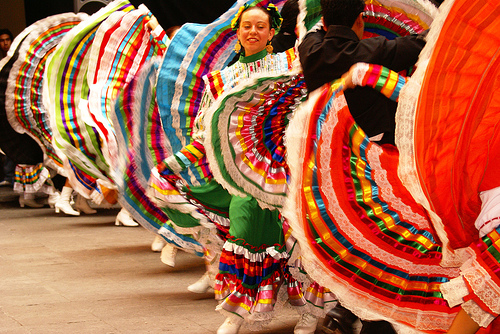 2013-2014Señor John Fitzer							763-972-3365 ext 3025							jfitzer@delano.k12.mn.usClass Description:Spanish III is designed to be the next step in attaining proficiency and confidence in the Spanish language. Students will be expected to recall basic elements from Spanish I and II.   The emphasis of the instruction will be based on development of the four skills of speaking, reading, writing, and listening. Students will be expected to use the language in all of these capacities.  In Spanish III, we will also expand on our knowledge of Spanish culture focusing on issues dealing with Spain. The ultimate goal is that the majority of the class will be conducted in the target language. Rules of the classroom: 1. Be on time – Come ready and prepared for class with all of your necessary materials. 2. Show respect – Enter class with a positive attitude and respect your teacher, your classmates, and yourself.3. Do quality work – Give 100% on everything you do. You’re only cheating yourself if you do it any other way!4. No distractions – leave cell phones, iPods, etc in your backpack. If I see them, they are mine until the end of the class.Materials:1. Realidades 2 – to be kept in the room2. Spanish – English Dictionary (recommendation: Larousse Spanish Dictionary)3. Notebook and folder ONLY for SpanishHOMEWORK:Daily/weekly homework assignments will be given based on what we are doing in class and how students use their time in class. When homework is assigned it can be assumed that it will be checked the next day in the beginning of the period unless told otherwise.  No homework will be accepted after this time. Be prepared for random homework checks, where I will be collecting homework and grading it for completion and accuracy. ABSENCES: If you are absent, please check with me about what you missed.  You will have the number of days you were absent to make up the work. (For example, if you miss one day, you have one day to complete the homework.) If you missed a test or quiz, please come see me as soon as possible to find an appropriate time to make it up. If you need help completing the assignments, come see me to make an appointment before/after school to get the help you need. PARTICIPATION:Active participation is EXTREMELY important in a language class! Students cannot expect to be an engaged language learner without participating and trying. Because participation is crucial in a Spanish class, it will contribute to the overall grade.  It is important to know that I do not expect students to be perfect.  My only expectation is that they put forth the effort to speak, read, write, and listen in Spanish while they are in Spanish class. (Outside of class is always wonderful too!  )ACADEMIC DISHONESTY:Delano Public Schools has an academic honesty policy that will be followed. I will not tolerate any form of cheating or plagiarism. Student behavior involving any form of cheating will result in a grade of zero for the assignment, no make-up opportunity, and a call home to a parent/guardian. Students will be graded in a variety of areas. These are some of the areas that students will be graded on:Quizzes/projects/Extra (“Sam”) (30%)In-class work/Homework, Projects, Assignments (20%)Exams (50%)GRADING SCALE AND POLICY:            A    = 95                     C- = 70            A-   = 90                    D+ = 67            B+ = 87                     D   = 63            B    = 83                     D- = 60            B-   = 80                    F    = 59            C+ = 77            C   = 73MAJOR TESTS/ASSIGNMENTS/PROJECTS All major tests, assignments, and projects will be posted on Skyward at least a week prior to the due date. Dates are subject to change depending on class circumstances. MAJOR TESTSVerb tests (6 per quarter)Unit tests (4 per quarter)MAJOR PROJECTS    “Extra” project    Don Quijote projectPARENT/GUARDIAN COMMUNICATION/INVOLVEMENT:Parents/guardians should feel free to contact me at any time by email or by phone, with any question about how their student is doing in class. It is my hope that we will have a great semester together! If you have any questions, concerns, or comments at any time throughout the semester, please do not hesitate to see me. 